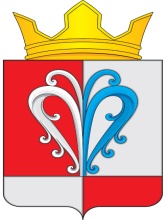 РОССИЙСКАЯ ФЕДЕРАЦИЯКАМЧАТСКИЙ КРАЙЕЛИЗОВСКИЙ МУНИЦИПАЛЬНЫЙ РАЙОНСОБРАНИЕ ДЕПУТАТОВНАЧИКИНСКОГО СЕЛЬСКОГО ПОСЕЛЕНИЯРЕШЕНИЕ«23»  сентября .									№ 7425-ая сессия 3-го созываНа основании Федерального закона №131-ФЗ от 06.10.2003г. «Об общих принципах организации местного самоуправления в Российской Федерации», Устава Начикинского сельского поселенияСобрание депутатов Начикинского сельского поселения решило:      1.  Решение Собрания депутатов Начикинского сельского поселения от 01.02.2013года №132 «Об Административном регламенте предоставления муниципальной услуги «Постановка граждан на учет в качестве нуждающихся в жилых помещениях, предоставляемых по договорам социального найма в Начикинском сельском поселении» Согласно Протеста Елизовского городского прокурора от 29.07.2016 года № 15/07-03-2016  - отменить.Настоящее Решение вступает в силу с момента обнародования. Председатель Собрания депутатовНачикинского сельского поселения 	      			            О.М. ХрюкинаОб отмене Решения Собрания депутатов Начикинского сельского поселения